Nederlandse versie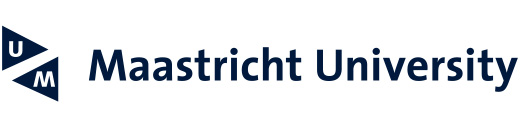 Naam AchternaamFunctieAfdelingvoornaam.achternaam@maastrichtuniversity.nlwww.maastrichtuniversity.nlStraatnaam 4, 6211 LK MaastrichtPostbus 616, 6200 MD MaastrichtT +31 43 XX XX XXX M +31 6 XX XX XXXXFacebook | Instagram | Twitter | LinkedIn | YouTubeExtra regel (optioneel)Disclaimer https://www.maastrichtuniversity.nl/disclaimer-emailsEnglish versionFirst name Last namePositionDepartmentfirstname.lastname@maastrichtuniversity.nlwww.maastrichtuniversity.nlStreet name 4, 6211 LK MaastrichtP.O. Box 616, 6200 MD Maastricht, The NetherlandsT +31 43 XX XX XXX M +31 6 XX XX XXXXFacebook | Instagram | Twitter | LinkedIn | YouTubeExtra line (optional)Disclaimer https://www.maastrichtuniversity.nl/disclaimer-emails